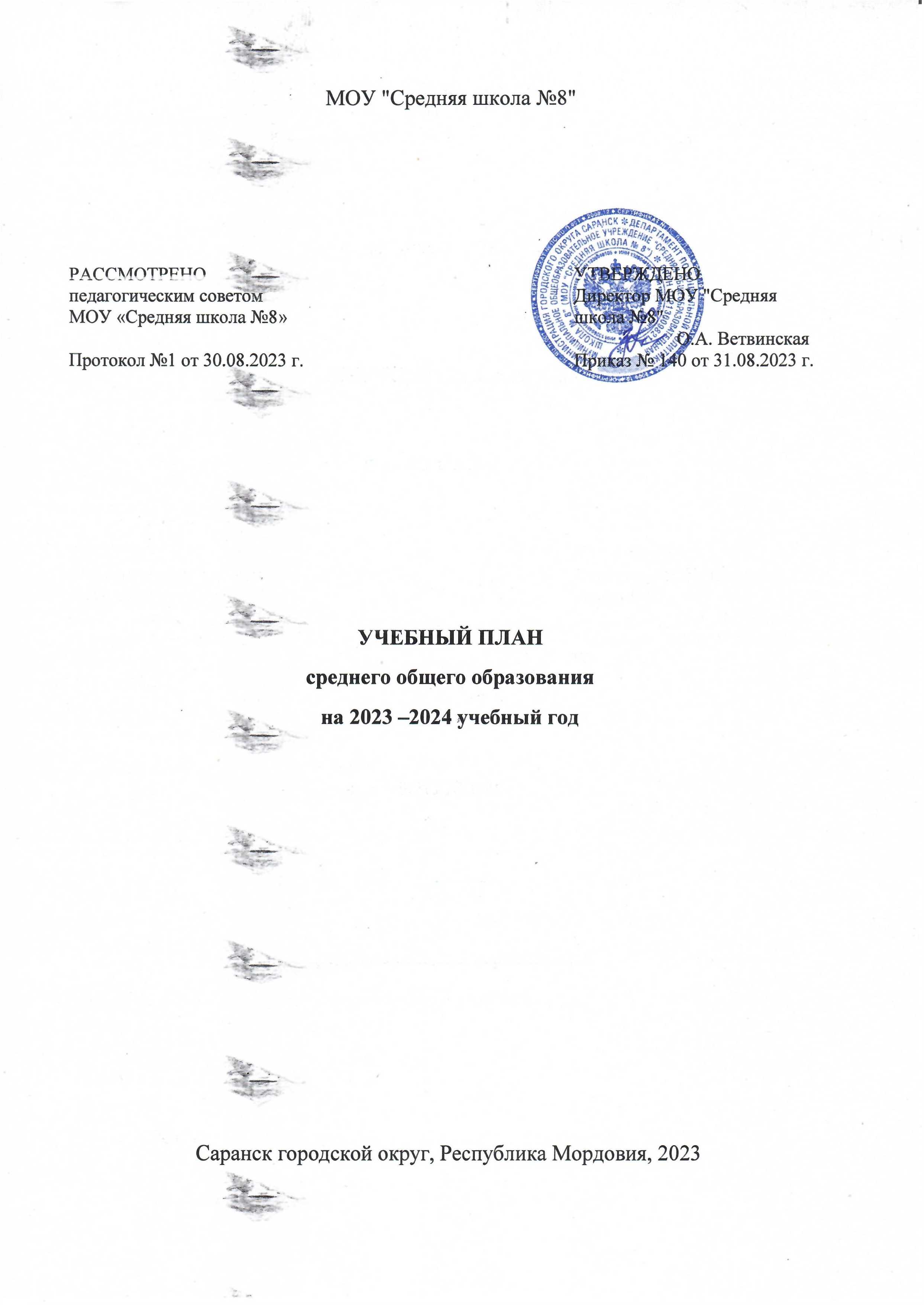 ПОЯСНИТЕЛЬНАЯ ЗАПИСКАУчебный план среднего общего образования МОУ "Средняя общеобразовательная школа №8"(далее - учебный план) для 10-11 классов, реализующихосновную образовательную программу среднего общего образования, соответствующую ФГОС СОО (Приказ Министерства просвещения Российской Федерации от 12.08.2022 № 732 «О внесении изменений в федеральный государственный образовательный стандарт среднего общего образования»), фиксирует общий объём нагрузки, максимальный объём аудиторной нагрузки обучающихся, состав и структуру предметных областей, распределяет учебное время, отводимое на их освоение по классам и учебным предметам.Учебный план является частью образовательной программыМОУ "Средняя школа №8", разработанной в соответствии с ФГОС среднего общего образования, с учетом Федеральной образовательной программой среднего общего образования, и обеспечивает выполнениесанитарно-эпидемиологических требований СП 2.4.3648-20 игигиенических нормативов и требований СанПиН 1.2.3685-21.Учебный год в МОУ "Средняя школа  №8"начинается01.09.2023 г. и заканчивается 27.05.2024 г. Продолжительность учебного года в 10-11 классах составляет 34 учебные недели. Учебные занятия для учащихся 10-11 классов проводятся по5-ти дневной учебной неделе.Максимальный объем аудиторной нагрузки обучающихся в неделю составляет в  10 классе – 34 часа, в  11 классе – 34 часа..Учебный план состоит из двух частей — обязательной части и части, формируемой участниками образовательных отношений. Обязательная часть учебного плана определяет состав учебных предметов обязательных предметных областей.Часть учебного плана, формируемая участниками образовательных отношений, обеспечивает реализацию индивидуальных потребностей обучающихся. Время, отводимое на данную часть учебного плана внутри максимально допустимой недельной нагрузки обучающихся, может быть использовано: на проведение учебных занятий, обеспечивающих различные интересы обучающихсяПредметная область «Русский язык и литература».В  10-м классе преподавание русского языка ведется 2 часа в неделю. Включен в учебный план  учебный предмет «Литература» науглубленном уровне в количестве 5 часов в неделю.В  11-м классе преподавание русского языка ведется 1 час в неделю.По решению образовательного учреждения за  счет часов части учебного плана, формируемой участниками образовательных отношений, в  11-м классе увеличен объем преподавания литературы в инвариантной части до 4 часов в неделю.Предметная область «Иностранные языки». В  10-11-х классах  преподавание иностранного языка – 3 часа в неделю.Предметная область «Математика и информатика».По решению образовательного учреждения, по просьбам родителей (т.к. математика – обязательный предмет единого государственного экзамена) за  счет часов части учебного плана, формируемой участниками образовательных отношений, в  10-11-х классах  увеличен объем преподавания математики до 5 часов в неделю.В  10-м классепреподавание учебного предмета «Вероятность и статистика» ведется 1 час. В  10-11-х классах преподавание информатики ведется 1 час.Предметная область «Общественно – научные  предметы».В  10-м классе преподавание истории ведется по 2 часа в неделю, включен в учебный план  учебный предмет «Обществознание» науглубленном уровне в количестве 4 часов в неделю.В  11-м классе преподавание истории и обществознания ведется по 2 часа в неделю. В  10-11-х классах преподавание географии - 1 час в неделюПредметная область «Естественно – научные предметы».В  10-11-х классах преподавание биологии и химии ведется по 1 часу в неделю, преподавание физики - 2 часа в неделю. В 11 классе введен предмет «Астрономия» - 1 час в неделю.Предметная  область «Физическая культура и основы безопасности жизнедеятельности».  В  10-11-х классах  преподавание физической культуры ведется 3 часа в неделю. На освоение учебного предмета «Основы безопасности жизнедеятельности» отведен 1 час в неделю в 10-11-х классах. В учебном плане предусмотрено выполнение обучающимися индивидуального(ых) проекта(ов). Индивидуальный проект представляет собой особую форму организации деятельности обучающихся (учебное исследование или учебный проект).      Распределение часов для реализации индивидуального проекта либо на один из классов – 10-й или 11-й. Индивидуальный проект представляет собой особую форму организации деятельности обучающихся (учебное исследование или учебный проект). Индивидуальный проект выполняется старшеклассником в течение одного года самостоятельно под руководством учителя (тьютора) в рамках учебного времени, специально отведенного учебным планом, и должен быть представлен в виде завершенного учебного исследования или разработанного проекта: информационного, творческого, социального, прикладного, инновационного, конструкторского, инженерного, игрового в соответствии с требованиями ФГОС среднего общего образования, утвержденного приказом Минобрнауки России от 17.05.2012 № 413, и Положением об индивидуальномпроектев образовательной организации. Часы части учебного плана, формируемой участниками образовательных отношений, в 10-11 классах распределены: -за  счет часов части учебного плана, формируемой участниками образовательных отношенийпредметная область «Искусство» представлена 1 часом в неделю в 11-м классе учебным предметом «Искусство»;-на элективные курсы: «Русский язык. Готовимся к ЕГЭ» (34 часа), "Тестовый практикум. Обществознание. Подготовка к ЕГЭ" (17 часов),  "Тестовый практикум. История ". Подготовка к ЕГЭ (17 часов), «Подготовка к ЕГЭ математике» (34 часа), «Решение расчетных задач по химии» (34 часа).-на учебный курс по выбору: «Немецкий язык» (34  часа).В МОУ "Средняя школа №8" языком обучения является русский язык.При изучении предметов английский язык, информатика, физическая культураосуществляется деление учащихся на подгруппы.Промежуточная аттестация–процедура, проводимая с целью оценки качества освоения обучающимися части содержания(оценивание по полугодиям) или всего объема учебной дисциплины за учебный год (годовое оценивание).Промежуточная/годовая аттестация обучающихся за полугодие осуществляется в соответствии с календарным учебнымграфиком.Все предметы обязательной части учебного плана оцениваются по полугодиям. Предметы из части, формируемой участниками образовательных отношений, являются безотметочными и оцениваются «зачет» или «незачет» по итогам полугодия. Промежуточнаяаттестация проходит на последней учебной неделе полугодия.Формы и порядок проведения промежуточной аттестации определяются «Положением о формах, периодичности и порядке
текущего контроля успеваемости и промежуточной аттестации обучающихся МОУ "Средняя школа №8".Освоение основной образовательной программы среднего общего образования завершается итоговой аттестацией.Нормативный срок освоения основной образовательной программы среднего общего образования составляет 2 года.УЧЕБНЫЙ ПЛАНсреднего общего образования на 2023 –2024 учебный годМОУ "Средняя школа №8"Универсальный профильУчебный план по каждому уровню образования должен содержать формы промежуточной аттестации (п. 22 ст. 2 ч. 1 ст. 58 Федерального закона от 29.12.2012 № 273-ФЗ). При формировании графика промежуточных аттестаций, плана внутришкольного контроля необходимо придерживаться рекомендаций Минпросвещения России и Рособрнадзора по основным подходам к формированию графика оценочных процедур (от 06.08.2021 № СК-228/03, № 01.169/08-01). Формы промежуточной аттестации обучающихся МОУ "Средняя школа №8"План внеурочной деятельности (недельный)среднего общего образования на 2023 –2024 учебный годМОУ "Средняя школа №8"Модуль «Функциональная грамотность: креативное мышление»реализуется во внеурочной деятельности и является составляющим модулем программы по развитию функциональной грамотности обучающихся.Общее количество часов: 17 часов.На каждом занятии обучающимся предлагается для решения учебная ситуация или учебное задание для применения и развития компетенции креативного мышления.Направление внеурочной деятельности: общеинтеллектуальное, социальное.Форма организации внеурочной деятельности: деловые и ролевые игры, дискуссии, беседы, проекты, тестирование.Основной целью модуля является развитие и оценка креативного мышления обучающихся 10 - 11 классов как индикатора качества и эффективности образования.Задачи:- развивать любознательность (активный интерес к обучению, заданиям) как способности к самостоятельному поиску ответов;- развивать воображение как способность к продуцированию собственных идей;- способность оценивать предложенные идеи и умения быстро перестраивать свою деятельность в изменившихся условиях.Модуль «Функциональная грамотность: глобальные компетенции»Общее количество часов: 17 часов.Цель и задачи модуля:Модуль «Глобальные компетенции» является составной частью Программы курса «Функциональная грамотность: учимся для жизни».Основными целями модуля являются освоением знаний по проблемам глобализации, устойчивого развития и межкультурного взаимодействия, изучение которых в соответствии с Федеральным государственным стандартом основного общего образования входит в программы естественно-научных, общественно-научных предметов и иностранных языков.Образовательные и воспитательные задачи:ориентация школьников с учетом их возраста и познавательных интересов на современную систему научных представлений о взаимосвязях человека с природной и социальной средой,повышение уровня экологической культуры,применение знаний из социальных и естественных наук при планировании своих действий и поступков и при оценке их возможных последствий для окружающей среды и социального окружения.Содержание модуля отражает два аспекта:глобальные проблемы,межкультурное взаимодействие.Организация занятий в рамках модуля по «глобальным компетенциям» развивает критическое и аналитическое мышление, умения анализировать глобальные и локальные проблемы и вопросы межкультурного взаимодействия, выявлять и оценивать различные мнения и точки зрения, объяснять сложные ситуации и проблемы, оценивать информацию, а также действия людей и их воздействие на природу и общество.Учебный курс "Разговорный немецкий" для 10 класса Общее количество часов: 68 часов.Расширение международных связей, вхождение нашего государства в мировое сообщество сделало иностранный язык реально востребованным государством, обществом и личностью. Основной целью обучения иностранным языкам, а, следовательно, и предложенного курса, является формирование коммуникативных умений.Изучение иностранного языка в рамках данного учебного курса направлено на достижение следующих целей:развитие внутреннего мира учащихся, становление его как деловой, творческой личности;обучение учащихся основам делового общения в устных и письменных формах в типичных ситуациях – знакомство, разговор по телефону, командировка в одну из немецкоязычных стран, заказ билета и номера в гостинице, в банке, в магазине, в ресторане, знакомство с фирмой, ведение деловых переговоров, коммерческая корреспонденция (письмо, письмо-заказ, предложение, заказ, отзыв заказа, счёт, рекламация и т.д.);расширение кругозора учащихся;обеспечение учащимся старших классов возможности построения индивидуального образовательного плана и создание предпосылок для профессионального самоопределения.Внеурочные занятия «Разговоры о важном» направлены на развитиеценностного отношения обучающихся к своей родине – России, населяющим ее людям, ее уникальной истории, богатой природе и великой культуре. Внеурочные занятия «Разговоры о важном» должны быть направлены на формирование соответствующей внутренней позиции личности обучающегося, необходимой ему для конструктивного и ответственного поведения в обществе.Основной формат внеурочных занятий «Разговоры о важном» – разговор и (или) беседа с обучающимися. Занятия позволяют обучающемуся вырабатывать собственную мировозренческую позицию по обсуждаемым темам.Основные темы занятий связаны с важнейшими аспектами жизни человека в современной России: знанием родной истории и пониманием сложностей современного мира, техническим прогрессом и сохранением природы, ориентацией в мировой художественной культуре и повседневной культуре поведения, доброжелательным отношением к окружающим и ответственным отношением к собственным поступкам.«Билет в будущее» – проект ранней профессиональной ориентации для школьников 6–11-х классов, в том числе с ограниченными возможностями здоровья. Проект реализуется по поручению Президента Российской Федерации Владимира Путина в рамках федерального проекта «Успех каждого ребенка» нацпроекта «Образование».Цели – формировать у участников готовность к профессиональному самоопределению, раскрыть таланты и осознанный выбор карьеры.Единая модель профориентации «Россия — мои горизонты». Занятия в рамках внеурочной деятельности будут проходить по четвергам в 6-11 классах.Курс внеурочной деятельности нацелен на формирование у школьников готовности к профессиональному самоопределению, ознакомление их с миром профессий и федеральным и региональным рынками труда.Цели и задачи курса «Россия — мои горизонты»популяризация культуры труда, связь выбора профессии с персональным счастьем и развитием экономики страны;формирование представлений о развитии и достижениях страны, знакомство с отраслями экономики;знакомство с миром профессий, профессиональными навыками и качествами, системой профессионального образования в стране;создание обучающимся равных условий для самоопределения, карьерной навигации и профессионального развития с учетом персональных интересов и мотивов на благо процветания и благополучия страны.Кибердружина– добровольное объединение группы единомышленников, осуществляющих в сети Интернет действия по выявлению контента, требующего дальнейшей оценки и принятия соответствующих мер реагирования в рамках действующего законодательства Российской Федерации.- Кибердружина — межрегиональное молодежное общественное движение, созданное Лигой безопасного интернета в 2011 г., борющееся с преступлениями в виртуальной среде.Целями деятельности кибердружины являются:- Противодействие распространению в сети Интернет противоправной информации, а также информации, способной причинить вред здоровью и развитию личности обучающихся.- Общественный контроль за соблюдением законодательства, регулирующегоправоотношения в сети Интернет.- Содействие правоохранительным органам в выявлении новых видов правонарушений всети Интернет, а также участие в создании методик борьбы с ними.Кибердружина осуществляет ежедневный мониторинг сети Интернет с цельювыявления следующей информации о негативных, кризисных и проблемных явлениях вмолодежной среде колледжа:- причиняющей вред здоровью и (или) развитию детей и молодежи;- включенной в федеральный список экстремистских материалов;- содержащей признаки призывов к самоубийству, пропаганды наркотиков, детскойпорнографии, азартных игр;- о чрезвычайных происшествиях, сведениях о преступлениях и правонарушениях, в томчисле совершенных в отношении молодых людей и самими несовершеннолетними;- публикации и комментарии провокационного характера, просьбы о помощи, в том числе психологической.Курс  внеурочной деятельности «Театр «Начало»» реализуется в рамках инвариантного модуля рабочей программы воспитания МОУ «Средняя школа №8».Содержание курса направлено на развитие творческих способностей обучающихся, формирование коммуникативных качеств, систему ценностей. Цель курса «Театр «Начало»»– приобщение обучающихся к искусству театра, развитие творческих способностей и формирование социальноактивной личности средствами театрального искусства. Формирование обязательного минимума знаний и умений, который обеспечит развитие новых социальных ролей обучающихся. Основная идея курса — развитие творческих способностей обучающихся, формирование коммуникативных качеств, систему ценностей.Задачи курса:Образовательные: обучить основам сценического действия;познакомить с основным языком театрального искусства;познакомить с основными принципами коллективной творческой деятельности;дать знания об основах самоорганизации и самодисциплины;Развивающие: развивать зрительное и слуховое внимание, память, наблюдательность, находчивость, фантазию, воображение, эмоционально-волевую сферу, образное мышление; научить пользоваться интонациями, выражающими основные чувства;способствовать развитию культуры речи.Воспитательные: воспитывать уважительное отношение между членами коллектива, чувство ответственности за общее дело;воспитывать культуру поведения в театре;формировать потребность в творческом самовыражении и создать мотивацию для поиска собственных решений в создании художественного образа;содействовать формированию эстетического восприятия и художественного вкуса;содействовать формированию личностных качеств: самостоятельности, уверенности, эмпатии, толерантности.Формируемые компетенции: ценностно-смысловые, общекультурные, учебно-познавательные, коммуникативные, социально-трудовые.Актуальность программы определяется необходимостью успешной социализации обучающихся в современном обществе, повышения уровня их общей культуры и эрудиции. Театрализованная деятельность становится способом развития творческих способностей, самовыражения и самореализации личности, способной понимать общечеловеческие ценности, а также средством снятия психологического напряжения, сохранения эмоционального здоровья обучающихся. Сочетая возможности нескольких видов искусств (музыки, живописи, танца, литературы и актерской игры), театр обладает огромной силой воздействия на духовно-нравственный мир ребенка. Беседы о театре знакомят обучающихся в доступной форме с особенностями театрального искусства, с его видами и жанрами, также раскрывают общественно-воспитательную роль театра. Все это направлено на развитие зрительской культуры обучающихся.Занятия театральной деятельностью вводят обучающихся в мир прекрасного, пробуждают способности к состраданию и сопереживанию, активизируют мышление и познавательный интерес, а главное – раскрывают творческие возможности и помогают психологической адаптации школьника в коллективе, тем самым создавая условия для успешной социализации личности. В программу входят теоретические и практические знания. Программа построена таким образом, чтобы обучающиеся не только усвоили информацию, но и воспользовались ею в реальной жизни. Курс  «Индивидуальный проект»-Основная цель: создание условий для формирования УУД учащихся, развития их творческих способностей и логического мышления.Задачи изучения курса «Индивидуальный проект»:▪ Обучать умению планировать: определить цель, описать шаги по еѐ достижению, концентрироваться на достижении цели на протяжении всей работы;▪ Формировать навыки сбора и обработки информации, материалов, умение выбрать подходящую информацию, правильно еѐ использовать;▪ Развивать умения анализировать, развивать креативность и критическое мышление;▪ Формировать и развивать навыки публичного выступления;▪ Формировать позитивное отношение к деятельности, умения проявлять инициативу, выполнять работу в срок в соответствии с установленным планом.Освоение программы учебного курса «Индивидуальный учебный проект» должно обеспечить:- удовлетворение индивидуальных запросов обучающихся;- всестороннее индивидуальное творческое развитие личности;- формирование у обучающихся инициативности и познавательной активности;- выработку навыка самостоятельной навигации в информационных системах и ресурсах;- универсального умения ставить и решать задачи для разрешения возникающих в жизни проблем: в процессе самоопределения, образования и в профессиональной деятельности.Формы контроля освоения программы: оценка проектной или исследовательской деятельности обучающихся проводится по результатам представления продукта или учебного исследования. Защита индивидуального проекта является одной из обязательных составляющих оценки образовательных достижений обучающегося. Предметная областьУчебный предметКоличество часов в неделюКоличество часов в неделюПредметная областьУчебный предмет10а11аОбязательная частьОбязательная частьОбязательная частьОбязательная частьРусский язык и литератураРусский язык21Русский язык и литератураЛитература (10 кл - У, 11 кл - Б)53Иностранные языкиИностранный язык33Математика и информатикаАлгебра и начала математического анализа2-Математика и информатикаГеометрия2-Математика и информатикаМатематика -4Математика и информатикаВероятность и статистика10Математика и информатикаИнформатика11Общественно-научные предметыИстория22Общественно-научные предметыОбществознание (10 кл - У, 11 кл - Б)42Общественно-научные предметыГеография11Естественно-научные предметыФизика22Естественно-научные предметыХимия11Естественно-научные предметыБиология11Естественно-научные предметыАстрономия-1Физическая культура и основы безопасности жизнедеятельностиФизическая культура33Физическая культура и основы безопасности жизнедеятельностиОсновы безопасности жизнедеятельности11Индивидуальный проект11ИтогоИтого3226Часть, формируемая участниками образовательных отношенийЧасть, формируемая участниками образовательных отношенийЧасть, формируемая участниками образовательных отношенийЧасть, формируемая участниками образовательных отношенийНаименование учебного курсаНаименование учебного курсаАлгебра и начала анализаАлгебра и начала анализа10ЛитератураЛитература01Математика Математика 01ИскусствоИскусство01Немецкий языкНемецкий язык10 Подготовка к ЕГЭ по математике Подготовка к ЕГЭ по математике01Решение расчетных задач по химииРешение расчетных задач по химии01Русский язык. Готовимся к ЕГЭРусский язык. Готовимся к ЕГЭ01Тестовый практикум. Обществознание. Подготовка к ЕГЭТестовый практикум. Обществознание. Подготовка к ЕГЭ00.5Тестовый практикум. История. Подготовка к ЕГЭТестовый практикум. История. Подготовка к ЕГЭ00.5ИтогоИтого28ИТОГО недельная нагрузкаИТОГО недельная нагрузка3434Количество учебных недельКоличество учебных недель3434Всего часов в годВсего часов в год11561156Предметная областьУчебные предметыПромежуточная аттестацияПромежуточная аттестацияПредметная областьУчебные предметы10 класс11 классРусский язык и литератураРусский языктестированиетестированиеРусский язык и литератураЛитература (10 кл - У, 11 кл - Б)сочинениесочинениеИностранные языкиИностранный языктестированиетестированиеМатематика и информатика Математика-тестированиеМатематика и информатика Алгебра и начала математического анализатестированиетестированиеМатематика и информатика Геометрияконтрольная работа-Математика и информатика Вероятность и статистикаусредненный балл отметок за полугодие-Математика и информатика Информатикаконтрольная работаконтрольная работаОбщественно-научные предметыИстория тестированиетестированиеОбщественно-научные предметыОбществознание (10 кл - У, 11 кл - Б)тестированиетестированиеОбщественно-научные предметыГеографиятестированиетестированиеЕстественно-научные предметыБиологиятестированиетестированиеЕстественно-научные предметыФизика тестированиетестированиеЕстественно-научные предметыХимия тестированиетестированиеЕстественно-научные предметыАстрономия-усредненный балл отметок за полугодиеФизическая культура и основы безопасности жизнедеятельностиФизическая культура тесты для контроля физических качествтесты для контроля физических качествФизическая культура и основы безопасности жизнедеятельностиОсновы безопасности жизнедеятельноститестированиетестированиеИскусство Искусство-защита проектаИндивидуальный проектИндивидуальный проектзащита проектазащита проектаУчебные курсыКоличество часов в неделюКоличество часов в неделюУчебные курсы10а11аИндивидуальный проект. Биология.0,50,5Индивидуальный проект.  Химия.0,5-Индивидуальный проект. Физика-0,5Индивидуальный проект. Искусство-0,5Разговорный немецкий2-Функциональная грамотность: креативное мышление0,50,5Функциональная грамотность: глобальные компетенции0,50.5Разговоры о важном11Билет в будущее0,50,5Театр «Начало»-1Музей «История школы»0,50,5Кибердружина0,5-Россия – мои горизонты0,50,5ИТОГО недельная нагрузка76